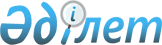 2022-2024 жылдарға арналған Қызылжар ауданының Бескөл ауылдық округінің бюджетін бекіту туралыСолтүстік Қазақстан облысы Қызылжар ауданы мәслихатының 2021 жылғы 29 желтоқсандағы № 11/12 шешімі.
      Ескерту. 01.01.2022 бастап қолданысқа еңгізіледі - осы шешімнің 8-тармағымен.
      Қазақстан Республикасының Бюджет кодексінің 9-1-бабының 2-тармағына, 75-бабының 2-тармағына, "Қазақстан Республикасындағы жергілікті мемлекеттік басқару және өзін-өзі басқару туралы" Қазақстан Республикасының Заңының 6-бабының 2-7-тармағына сәйкес Солтүстік Қазақстан облысының Қызылжар аудандық мәслихаты ШЕШТІ:
      1. 2022-2024 жылдарға арналған Қызылжар ауданының Бескөл ауылдық округінің бюджеті осы шешімге тиісінше 1, 2 және 3-қосымшаларға сәйкес, соның ішінде 2022 жылға мынадай көлемдерде бекітілсін:
      1) кірістер – 209 979,2 мың теңге:
      салықтық түсімдер – 58 950 мың теңге;
      салықтық емес түсімдер – 0 мың теңге;
      негізгі капиталды сатудан түсетін түсімдер – 0 мың теңге;
      трансферттер түсімі – 151 029,2 мың теңге;
      2) шығындар – 215 920,6 мың теңге;
      3) таза бюджеттік кредиттеу – 0 мың теңге:
      бюджеттік кредиттер – 0 мың теңге;
      бюджеттік кредиттерді өтеу – 0 мың теңге;
      4) қаржы активтерімен операциялар бойынша сальдо – 0 мың теңге:
      қаржы активтерін сатып алу – 0 мың теңге;
      мемлекеттің қаржы активтерін сатудан түсетін түсімдер – 0 мың теңге;
      5) бюджет тапшылығы (профициті) – -5 941,4 мың теңге;
      6) бюджет тапшылығын қаржыландыру (профицитін пайдалану) – 5 941,4 мың теңге:
      қарыздар түсімі – 0 мың теңге;
      қарыздарды өтеу – 0 мың теңге;
      бюджет қаражатының пайдаланылатын қалдықтары – 5 941,4 мың теңге.
      Ескерту. 1-тармақ жаңа редакцияда - Солтүстік Қазақстан облысы Қызылжар ауданы мәслихатының 09.03.2022 № 12/18 (01.01.2022 бастап қолданысқа енгізіледі) шешімімен; 30.11.2022 № 18/12 (01.01.2022 бастап қолданысқа енгізіледі) шешімдерімен.


      2. 2022 жылға арналған Бескөл ауылдық округінің бюджеттің кірістері Қазақстан Республикасының Бюджет кодексіне сәйкес мына салықтық түсімдер есебінен қалыптастырылатыны белгіленсін:
      1) мемлекеттік кіріс органында тіркеу есебіне қою кезінде мәлімделген ауылдың аумағында жеке тұлғалар дербес салық салуға жататын кірістер бойынша жеке табыс салығынан:
      дара кәсіпкер, жекеше нотариус, жеке сот орындаушысы, адвокат, кәсіпқой медиатор үшін – тұрған жері;
      қалған жеке тұлғалар үшін – тұрғылықты жері;
      2) ауылдық округтің аумағындағы осы салықты салу объектілері бойынша жеке тұлғалардың мүлкіне салынатын салық;
      3) ауыл аумағындағы жер учаскелері бойынша жеке және заңды тұлғалардан алынатын, елдi мекен жерлерiне салынатын жер салығы;
      4) мына көлік құралдары салығынан:
      тұрғылықты жері ауыл аумағындағы жеке тұлғалардан;
      өздерінің құрылтай құжаттарында көрсетілетін тұрған жері ауыл аумағында орналасқан заңды тұлғалардан;
      5) сыртқы (көрнекі) жарнаманы орналастыру үшін төлемдерге: 
      ауылдағы үй-жайлардың шегінен тыс ашық кеңістікте орналастырғаны үшін төлемақыдан.
      3. Бескөл ауылдық округінің бюджеттің кірістері мына салықтық емес түсімдер есебінен қалыптастырылатыны белгіленсін:
      1) ауылдық округтердің әкімдері әкімшілік құқық бұзушылықтар үшін салынатын айыппұлдар;
      2) жеке және заңды тұлғалардың ерікті түрдегі алымдарынан;
      3) ауылдық округтің коммуналдық меншігінен (жергілікті өзін-өзі басқарудың коммуналдық меншігінен) түсетін кірістер:
      ауылдық округтің коммуналдық меншік (жергілікті өзін-өзі басқарудың коммуналдық меншігінен) мүлігін жалға беруден түсетін кірістер;
      4) ауылдық округ бюджетіне түсетін басқа да салықтық емес түсімдер.
      4. Ауылдық округі бюджетінің кірістері ауылдық округ бюджетінен қаржыландырылатын мемлекеттік мекемелерге бекітілген мемлекеттік мүлікті сатудан түсетін ақша негізгі капиталды сатудан түсетін түсімдер болып белгіленсін.
      5. Аудандық бюджеттен ауылдық округ бюджетіне берілетін 18 552 мың теңге жалпы сомадағы субвенциялар көлемі 2022 жылға ескерілсін.
      6. 2022 жылға арналған Бескөл ауылдық округінің бюджетінде республикалық бюджеттен нысаналы трансферттер түсімі ескерілсін.
      Аталған нысаналы трансферттерді республикалық бюджеттен бөлу Бескөл ауылдық округі әкімінің 2022-2024 жылдарға арналған Бескөл ауылдық округінің бюджетін бекіту туралы Солтүстік Қазақстан облысы Қызылжар аудандық мәслихатының шешімін іске асыру туралы шешімімен айқындалады.
      7. Аудандық бюджеттен 2022 жылға нысаналы трансферттер Бескөл ауылдық округінің бюджетінде ескерілсін.
      Аталған нысаналы трансферттерді аудандық бюджеттен бөлу Бескөл ауылдық округі әкімінің 2022-2024 жылдарға арналған Бескөл ауылдық округінің бюджетін бекіту туралы Солтүстік Қазақстан облысы Қызылжар аудандық мәслихатының шешімін іске асыру туралы шешімімен айқындалады.
      8. Осы шешім 2022 жылғы 1 қаңтардан бастап қолданысқа енгізіледі. 2022 жылға арналған Қызылжар ауданының Бескөл ауылдық округінің бюджеті
      Ескерту. 1-қосымша жаңа редакцияда - Солтүстік Қазақстан облысы Қызылжар ауданы мәслихатының 09.03.2022 № 12/18 (01.01.2022 бастап қолданысқа енгізіледі) шешімімен; 30.11.2022 № 18/12 (01.01.2022 бастап қолданысқа енгізіледі) шешімдерімен. 2023 жылға арналған Қызылжар ауданының Бескөл ауылдық округінің бюджеті 2024 жылға арналған Қызылжар ауданының Бескөл ауылдық округінің бюджеті
					© 2012. Қазақстан Республикасы Әділет министрлігінің «Қазақстан Республикасының Заңнама және құқықтық ақпарат институты» ШЖҚ РМК
				
      Солтүстік Қазақстан облысы Қызылжар аудандықмәслихатының хатшысы 

Ж. Елеусізов
Солтүстік Қазақстан облысыҚызылжар аудандық мәслихатының2021 жылғы 29 желтоқсандағы№ 11/12 шешіміне1 қосымша
Санаты 
Санаты 
Санаты 
Санаты 
Санаты 
Санаты 
Атауы
Атауы
Атауы
Атауы
Атауы
Атауы
Сомасы, мың теңге
Сомасы, мың теңге
Сыныбы
Сыныбы
Сыныбы
Сыныбы
Сыныбы
Атауы
Атауы
Атауы
Атауы
Атауы
Атауы
Сомасы, мың теңге
Сомасы, мың теңге
Кіші сыныбы
Кіші сыныбы
Атауы
Атауы
Атауы
Атауы
Атауы
Атауы
Сомасы, мың теңге
Сомасы, мың теңге
1
2
2
2
3
3
4
4
4
4
4
4
5
5
1) Кірістер
1) Кірістер
1) Кірістер
1) Кірістер
1) Кірістер
1) Кірістер
209 979,2
209 979,2
1
Салықтық түсімдер
Салықтық түсімдер
Салықтық түсімдер
Салықтық түсімдер
Салықтық түсімдер
Салықтық түсімдер
58 950
58 950
01
01
01
Табыс салығы
Табыс салығы
Табыс салығы
Табыс салығы
Табыс салығы
Табыс салығы
15 000
15 000
2
2
Жеке табыс салығы
Жеке табыс салығы
Жеке табыс салығы
Жеке табыс салығы
Жеке табыс салығы
Жеке табыс салығы
15 000
15 000
04
04
04
Меншiкке салынатын салықтар
Меншiкке салынатын салықтар
Меншiкке салынатын салықтар
Меншiкке салынатын салықтар
Меншiкке салынатын салықтар
Меншiкке салынатын салықтар
43 435
43 435
1
1
Мүлiкке салынатын салықтар
Мүлiкке салынатын салықтар
Мүлiкке салынатын салықтар
Мүлiкке салынатын салықтар
Мүлiкке салынатын салықтар
Мүлiкке салынатын салықтар
2 232
2 232
3
3
Жер салығы
Жер салығы
Жер салығы
Жер салығы
Жер салығы
Жер салығы
1 163
1 163
4
4
Көлiк құралдарына салынатын салық
Көлiк құралдарына салынатын салық
Көлiк құралдарына салынатын салық
Көлiк құралдарына салынатын салық
Көлiк құралдарына салынатын салық
Көлiк құралдарына салынатын салық
40 040
40 040
05
05
05
Тауарларға, жұмыстарға және көрсетілетін қызметтерге салынатын iшкi салықтар
Тауарларға, жұмыстарға және көрсетілетін қызметтерге салынатын iшкi салықтар
Тауарларға, жұмыстарға және көрсетілетін қызметтерге салынатын iшкi салықтар
Тауарларға, жұмыстарға және көрсетілетін қызметтерге салынатын iшкi салықтар
Тауарларға, жұмыстарға және көрсетілетін қызметтерге салынатын iшкi салықтар
Тауарларға, жұмыстарға және көрсетілетін қызметтерге салынатын iшкi салықтар
515
515
3
3
Табиғи және басқа да ресурстарды пайдаланғаны үшiн түсетiн түсiмдер
Табиғи және басқа да ресурстарды пайдаланғаны үшiн түсетiн түсiмдер
Табиғи және басқа да ресурстарды пайдаланғаны үшiн түсетiн түсiмдер
Табиғи және басқа да ресурстарды пайдаланғаны үшiн түсетiн түсiмдер
Табиғи және басқа да ресурстарды пайдаланғаны үшiн түсетiн түсiмдер
Табиғи және басқа да ресурстарды пайдаланғаны үшiн түсетiн түсiмдер
429
429
Кәсiпкерлiк және кәсiби қызметтi жүргiзгенi үшiн алынатын алымдар
Кәсiпкерлiк және кәсiби қызметтi жүргiзгенi үшiн алынатын алымдар
Кәсiпкерлiк және кәсiби қызметтi жүргiзгенi үшiн алынатын алымдар
Кәсiпкерлiк және кәсiби қызметтi жүргiзгенi үшiн алынатын алымдар
Кәсiпкерлiк және кәсiби қызметтi жүргiзгенi үшiн алынатын алымдар
Кәсiпкерлiк және кәсiби қызметтi жүргiзгенi үшiн алынатын алымдар
86
86
2
Салықтық емес түсімдер
Салықтық емес түсімдер
Салықтық емес түсімдер
Салықтық емес түсімдер
Салықтық емес түсімдер
Салықтық емес түсімдер
0
0
3
Негізгі капиталды сатудан түсетін түсімдер
Негізгі капиталды сатудан түсетін түсімдер
Негізгі капиталды сатудан түсетін түсімдер
Негізгі капиталды сатудан түсетін түсімдер
Негізгі капиталды сатудан түсетін түсімдер
Негізгі капиталды сатудан түсетін түсімдер
0
0
4
Трансферттердің түсімдері
Трансферттердің түсімдері
Трансферттердің түсімдері
Трансферттердің түсімдері
Трансферттердің түсімдері
Трансферттердің түсімдері
151 029,2
151 029,2
02
02
02
Мемлекеттiк басқарудың жоғары тұрған органдарынан түсетiн трансферттер
Мемлекеттiк басқарудың жоғары тұрған органдарынан түсетiн трансферттер
Мемлекеттiк басқарудың жоғары тұрған органдарынан түсетiн трансферттер
Мемлекеттiк басқарудың жоғары тұрған органдарынан түсетiн трансферттер
Мемлекеттiк басқарудың жоғары тұрған органдарынан түсетiн трансферттер
Мемлекеттiк басқарудың жоғары тұрған органдарынан түсетiн трансферттер
151 029,2
151 029,2
3
3
Аудандардың (облыстық маңызы бар қаланың) бюджетінен трансферттер
Аудандардың (облыстық маңызы бар қаланың) бюджетінен трансферттер
Аудандардың (облыстық маңызы бар қаланың) бюджетінен трансферттер
Аудандардың (облыстық маңызы бар қаланың) бюджетінен трансферттер
Аудандардың (облыстық маңызы бар қаланың) бюджетінен трансферттер
Аудандардың (облыстық маңызы бар қаланың) бюджетінен трансферттер
151 029,2
151 029,2
Функцио-налдық топ
Функцио-налдық топ
Кіші функция
Кіші функция
Бюджеттік бағдарла-малардың әкімшісі
Бюджеттік бағдарла-малардың әкімшісі
Бюджеттік бағдарла-малардың әкімшісі
Бюджеттік бағдарла-малардың әкімшісі
Бағдар-лама
Атауы
Сомасы, мың теңге
Сомасы, мың теңге
Сомасы, мың теңге
Сомасы, мың теңге
1
1
2
2
3
3
3
3
4
5
6
6
6
6
2) Шығындар
215 920,6
215 920,6
215 920,6
215 920,6
01
01
Жалпы сипаттағы мемлекеттiк қызметтер
57 105,6
57 105,6
57 105,6
57 105,6
1
1
Мемлекеттiк басқарудың жалпы функцияларын орындайтын өкiлдi, атқарушы және басқа органдар 
57 105,6
57 105,6
57 105,6
57 105,6
124
124
124
124
Аудандық маңызы бар қала, ауыл, кент, ауылдық округ әкімінің аппараты
57 105,6
57 105,6
57 105,6
57 105,6
001
Аудандық маңызы бар қала, ауыл, кент, ауылдық округ әкімінің қызметін қамтамасыз ету жөніндегі қызметтер
40 005,6
40 005,6
40 005,6
40 005,6
022
Мемлекеттік органның күрделі шығыстары
17 100
17 100
17 100
17 100
07
07
Тұрғын үй-коммуналдық шаруашылық
118 815
118 815
118 815
118 815
3
3
Елді-мекендерді көркейту
118 815
118 815
118 815
118 815
124
124
124
124
Аудандық маңызы бар қала, ауыл, кент, ауылдық округ әкімінің аппараты
118 815
118 815
118 815
118 815
008
Елді мекендердегі көшелерді жарықтандыру
43 115
43 115
43 115
43 115
009
Елді мекендердің санитариясын қамтамасыз ету
16 100
16 100
16 100
16 100
011
Елді мекендерді абаттандыру мен көгалдандыру
59 600
59 600
59 600
59 600
12
12
Көлiк және коммуникация
40 000
40 000
40 000
40 000
1
1
Автомобиль көлiгi 
40 000
40 000
40 000
40 000
124
124
124
124
Аудандық маңызы бар қала, ауыл, кент, ауылдық округ әкімінің аппараты
40 000
40 000
40 000
40 000
013
Аудандық маңызы бар қалаларда, ауылдарда, кенттерде, ауылдық округтерде автомобиль жолдарының жұмыс істеуін қамтамасыз ету
40 000
40 000
40 000
40 000
3) Таза бюджеттік кредиттеу
0
0
0
0
Бюджеттік кредиттер
0
0
0
0
Санаты
Сыныбы
Сыныбы
Кіші сыныбы
Кіші сыныбы
Атауы
Атауы
Атауы
Атауы
Атауы
Атауы
Сомасы, мың теңге
Сомасы, мың теңге
Сомасы, мың теңге
1
2
2
3
3
4
4
4
4
4
4
5
5
5
5
Бюджеттік кредиттерді өтеу
Бюджеттік кредиттерді өтеу
Бюджеттік кредиттерді өтеу
Бюджеттік кредиттерді өтеу
Бюджеттік кредиттерді өтеу
Бюджеттік кредиттерді өтеу
0
0
0
 4) Қаржы активтерімен операциялар бойынша сальдо
 4) Қаржы активтерімен операциялар бойынша сальдо
 4) Қаржы активтерімен операциялар бойынша сальдо
 4) Қаржы активтерімен операциялар бойынша сальдо
 4) Қаржы активтерімен операциялар бойынша сальдо
 4) Қаржы активтерімен операциялар бойынша сальдо
0
0
0
Қаржы активтерін сатып алу
Қаржы активтерін сатып алу
Қаржы активтерін сатып алу
Қаржы активтерін сатып алу
Қаржы активтерін сатып алу
Қаржы активтерін сатып алу
0
0
0
6
Мемлекеттің қаржы активтерін сатудан түсетін түсімдер
Мемлекеттің қаржы активтерін сатудан түсетін түсімдер
Мемлекеттің қаржы активтерін сатудан түсетін түсімдер
Мемлекеттің қаржы активтерін сатудан түсетін түсімдер
Мемлекеттің қаржы активтерін сатудан түсетін түсімдер
Мемлекеттің қаржы активтерін сатудан түсетін түсімдер
0
0
0
5) Бюджет тапшылығы (профициті)
5) Бюджет тапшылығы (профициті)
5) Бюджет тапшылығы (профициті)
5) Бюджет тапшылығы (профициті)
5) Бюджет тапшылығы (профициті)
5) Бюджет тапшылығы (профициті)
- 5 941,4
- 5 941,4
- 5 941,4
6) Бюджет тапшылығын қаржыландыру (профицитін пайдалану)
6) Бюджет тапшылығын қаржыландыру (профицитін пайдалану)
6) Бюджет тапшылығын қаржыландыру (профицитін пайдалану)
6) Бюджет тапшылығын қаржыландыру (профицитін пайдалану)
6) Бюджет тапшылығын қаржыландыру (профицитін пайдалану)
6) Бюджет тапшылығын қаржыландыру (профицитін пайдалану)
5 941,4
5 941,4
5 941,4
7
Қарыздар түсімдері
Қарыздар түсімдері
Қарыздар түсімдері
Қарыздар түсімдері
Қарыздар түсімдері
Қарыздар түсімдері
0
0
0
Функцио-налдық топ
Функцио-налдық топ
Кіші функция
Кіші функция
Бюджеттік бағдарла-малардың әкімшісі
Бюджеттік бағдарла-малардың әкімшісі
Бағдар-лама
Атауы
Атауы
Атауы
Атауы
Атауы
Атауы
Сомасы, мың теңге
1
1
2
2
3
3
4
5
5
5
5
5
5
6
16
16
Қарыздарды өтеу
Қарыздарды өтеу
Қарыздарды өтеу
Қарыздарды өтеу
Қарыздарды өтеу
Қарыздарды өтеу
0
Санаты
Сыныбы
Сыныбы
Сыныбы
Кіші сыныбы
Кіші сыныбы
Атауы
Атауы
Атауы
Атауы
Атауы
Сомасы, мың теңге
Сомасы, мың теңге
Сомасы, мың теңге
1
2
2
2
3
3
4
4
4
4
4
5
5
5
8
Бюджет қаражатының пайдаланылатын қалдықтары
Бюджет қаражатының пайдаланылатын қалдықтары
Бюджет қаражатының пайдаланылатын қалдықтары
Бюджет қаражатының пайдаланылатын қалдықтары
Бюджет қаражатының пайдаланылатын қалдықтары
5 941,4
5 941,4
5 941,4
01
01
01
Бюджет қаражаты қалдықтары
Бюджет қаражаты қалдықтары
Бюджет қаражаты қалдықтары
Бюджет қаражаты қалдықтары
Бюджет қаражаты қалдықтары
5 941,4
5 941,4
5 941,4
1
1
Бюджет қаражатының бос қалдықтары
Бюджет қаражатының бос қалдықтары
Бюджет қаражатының бос қалдықтары
Бюджет қаражатының бос қалдықтары
Бюджет қаражатының бос қалдықтары
5 941,4
5 941,4
5 941,4Солтүстік Қазақстан облысыҚызылжар аудандық мәслихатының2021 жылғы 29 желтоқсандағы№ 11/12 шешіміне2 қосымша
Санаты 
Санаты 
Санаты 
Санаты 
Санаты 
Санаты 
Санаты 
Санаты 
Санаты 
Санаты 
Атауы
Атауы
Атауы
Атауы
Атауы
Атауы
Атауы
Сомасы, мың теңге
Сомасы, мың теңге
Сомасы, мың теңге
Сомасы, мың теңге
Сомасы, мың теңге
Сомасы, мың теңге
Сыныбы
Сыныбы
Сыныбы
Сыныбы
Сыныбы
Сыныбы
Сыныбы
Сыныбы
Сыныбы
Атауы
Атауы
Атауы
Атауы
Атауы
Атауы
Атауы
Сомасы, мың теңге
Сомасы, мың теңге
Сомасы, мың теңге
Сомасы, мың теңге
Сомасы, мың теңге
Сомасы, мың теңге
Кіші сыныбы
Кіші сыныбы
Кіші сыныбы
Атауы
Атауы
Атауы
Атауы
Атауы
Атауы
Атауы
Сомасы, мың теңге
Сомасы, мың теңге
Сомасы, мың теңге
Сомасы, мың теңге
Сомасы, мың теңге
Сомасы, мың теңге
1
2
2
2
2
2
2
3
3
3
4
4
4
4
4
4
4
5
5
5
5
5
5
1) Кірістер
1) Кірістер
1) Кірістер
1) Кірістер
1) Кірістер
1) Кірістер
1) Кірістер
76 502
76 502
76 502
76 502
76 502
76 502
1
Салықтық түсімдер
Салықтық түсімдер
Салықтық түсімдер
Салықтық түсімдер
Салықтық түсімдер
Салықтық түсімдер
Салықтық түсімдер
42 350
42 350
42 350
42 350
42 350
42 350
01
01
01
01
01
01
Табыс салығы
Табыс салығы
Табыс салығы
Табыс салығы
Табыс салығы
Табыс салығы
Табыс салығы
5 000
5 000
5 000
5 000
5 000
5 000
2
2
2
Жеке табыс салығы
Жеке табыс салығы
Жеке табыс салығы
Жеке табыс салығы
Жеке табыс салығы
Жеке табыс салығы
Жеке табыс салығы
5 000
5 000
5 000
5 000
5 000
5 000
04
04
04
04
04
04
Меншiкке салынатын салықтар
Меншiкке салынатын салықтар
Меншiкке салынатын салықтар
Меншiкке салынатын салықтар
Меншiкке салынатын салықтар
Меншiкке салынатын салықтар
Меншiкке салынатын салықтар
37 350
37 350
37 350
37 350
37 350
37 350
1
1
1
Мүлiкке салынатын салықтар
Мүлiкке салынатын салықтар
Мүлiкке салынатын салықтар
Мүлiкке салынатын салықтар
Мүлiкке салынатын салықтар
Мүлiкке салынатын салықтар
Мүлiкке салынатын салықтар
2 100
2 100
2 100
2 100
2 100
2 100
3
3
3
Жер салығы
Жер салығы
Жер салығы
Жер салығы
Жер салығы
Жер салығы
Жер салығы
1 400
1 400
1 400
1 400
1 400
1 400
4
4
4
Көлiк құралдарына салынатын салық
Көлiк құралдарына салынатын салық
Көлiк құралдарына салынатын салық
Көлiк құралдарына салынатын салық
Көлiк құралдарына салынатын салық
Көлiк құралдарына салынатын салық
Көлiк құралдарына салынатын салық
33 850
33 850
33 850
33 850
33 850
33 850
2
Салықтық емес түсімдер
Салықтық емес түсімдер
Салықтық емес түсімдер
Салықтық емес түсімдер
Салықтық емес түсімдер
Салықтық емес түсімдер
Салықтық емес түсімдер
0
0
0
0
0
0
3
Негізгі капиталды сатудан түсетін түсімдер
Негізгі капиталды сатудан түсетін түсімдер
Негізгі капиталды сатудан түсетін түсімдер
Негізгі капиталды сатудан түсетін түсімдер
Негізгі капиталды сатудан түсетін түсімдер
Негізгі капиталды сатудан түсетін түсімдер
Негізгі капиталды сатудан түсетін түсімдер
0
0
0
0
0
0
4
Трансферттердің түсімдері
Трансферттердің түсімдері
Трансферттердің түсімдері
Трансферттердің түсімдері
Трансферттердің түсімдері
Трансферттердің түсімдері
Трансферттердің түсімдері
34 152
34 152
34 152
34 152
34 152
34 152
02
02
02
02
02
02
Мемлекеттiк басқарудың жоғары тұрған органдарынан түсетiн трансферттер
Мемлекеттiк басқарудың жоғары тұрған органдарынан түсетiн трансферттер
Мемлекеттiк басқарудың жоғары тұрған органдарынан түсетiн трансферттер
Мемлекеттiк басқарудың жоғары тұрған органдарынан түсетiн трансферттер
Мемлекеттiк басқарудың жоғары тұрған органдарынан түсетiн трансферттер
Мемлекеттiк басқарудың жоғары тұрған органдарынан түсетiн трансферттер
Мемлекеттiк басқарудың жоғары тұрған органдарынан түсетiн трансферттер
34 152
34 152
34 152
34 152
34 152
34 152
3
3
3
Аудандардың (облыстық маңызы бар қаланың) бюджетінен трансферттер
Аудандардың (облыстық маңызы бар қаланың) бюджетінен трансферттер
Аудандардың (облыстық маңызы бар қаланың) бюджетінен трансферттер
Аудандардың (облыстық маңызы бар қаланың) бюджетінен трансферттер
Аудандардың (облыстық маңызы бар қаланың) бюджетінен трансферттер
Аудандардың (облыстық маңызы бар қаланың) бюджетінен трансферттер
Аудандардың (облыстық маңызы бар қаланың) бюджетінен трансферттер
34 152
34 152
34 152
34 152
34 152
34 152
Функционалдық топ
Функционалдық топ
Кіші функция
Кіші функция
Бюджеттік бағдарламалардың әкімшісі
Бюджеттік бағдарламалардың әкімшісі
Бюджеттік бағдарламалардың әкімшісі
Бюджеттік бағдарламалардың әкімшісі
Бюджеттік бағдарламалардың әкімшісі
Бағдарлама
Бағдарлама
Бағдарлама
Бағдарлама
Атауы
Атауы
Атауы
Атауы
Атауы
Атауы
Сомасы, мың теңге
Сомасы, мың теңге
Сомасы, мың теңге
Сомасы, мың теңге
1
1
2
2
3
3
3
3
4
4
4
4
4
4
5
5
5
5
2) Шығындар
2) Шығындар
2) Шығындар
2) Шығындар
2) Шығындар
2) Шығындар
76 502
76 502
76 502
76 502
01
01
Жалпы сипаттағы мемлекеттiк қызметтер
Жалпы сипаттағы мемлекеттiк қызметтер
Жалпы сипаттағы мемлекеттiк қызметтер
Жалпы сипаттағы мемлекеттiк қызметтер
Жалпы сипаттағы мемлекеттiк қызметтер
Жалпы сипаттағы мемлекеттiк қызметтер
39 652
39 652
39 652
39 652
1
1
Мемлекеттiк басқарудың жалпы функцияларын орындайтын өкiлдi, атқарушы және басқа органдар 
Мемлекеттiк басқарудың жалпы функцияларын орындайтын өкiлдi, атқарушы және басқа органдар 
Мемлекеттiк басқарудың жалпы функцияларын орындайтын өкiлдi, атқарушы және басқа органдар 
Мемлекеттiк басқарудың жалпы функцияларын орындайтын өкiлдi, атқарушы және басқа органдар 
Мемлекеттiк басқарудың жалпы функцияларын орындайтын өкiлдi, атқарушы және басқа органдар 
Мемлекеттiк басқарудың жалпы функцияларын орындайтын өкiлдi, атқарушы және басқа органдар 
39 652
39 652
39 652
39 652
124
124
124
124
124
Аудандық маңызы бар қала, ауыл, кент, ауылдық округ әкімінің аппараты
Аудандық маңызы бар қала, ауыл, кент, ауылдық округ әкімінің аппараты
Аудандық маңызы бар қала, ауыл, кент, ауылдық округ әкімінің аппараты
Аудандық маңызы бар қала, ауыл, кент, ауылдық округ әкімінің аппараты
Аудандық маңызы бар қала, ауыл, кент, ауылдық округ әкімінің аппараты
Аудандық маңызы бар қала, ауыл, кент, ауылдық округ әкімінің аппараты
39 652
39 652
39 652
39 652
001
001
001
001
Аудандық маңызы бар қала, ауыл, кент, ауылдық округ әкімінің қызметін қамтамасыз ету жөніндегі қызметтер
Аудандық маңызы бар қала, ауыл, кент, ауылдық округ әкімінің қызметін қамтамасыз ету жөніндегі қызметтер
Аудандық маңызы бар қала, ауыл, кент, ауылдық округ әкімінің қызметін қамтамасыз ету жөніндегі қызметтер
Аудандық маңызы бар қала, ауыл, кент, ауылдық округ әкімінің қызметін қамтамасыз ету жөніндегі қызметтер
Аудандық маңызы бар қала, ауыл, кент, ауылдық округ әкімінің қызметін қамтамасыз ету жөніндегі қызметтер
Аудандық маңызы бар қала, ауыл, кент, ауылдық округ әкімінің қызметін қамтамасыз ету жөніндегі қызметтер
39 652
39 652
39 652
39 652
07
07
Тұрғын үй-коммуналдық шаруашылық
Тұрғын үй-коммуналдық шаруашылық
Тұрғын үй-коммуналдық шаруашылық
Тұрғын үй-коммуналдық шаруашылық
Тұрғын үй-коммуналдық шаруашылық
Тұрғын үй-коммуналдық шаруашылық
26 850
26 850
26 850
26 850
3
3
Елді-мекендерді көркейту
Елді-мекендерді көркейту
Елді-мекендерді көркейту
Елді-мекендерді көркейту
Елді-мекендерді көркейту
Елді-мекендерді көркейту
26 850
26 850
26 850
26 850
124
124
124
124
124
Аудандық маңызы бар қала, ауыл, кент, ауылдық округ әкімінің аппараты
Аудандық маңызы бар қала, ауыл, кент, ауылдық округ әкімінің аппараты
Аудандық маңызы бар қала, ауыл, кент, ауылдық округ әкімінің аппараты
Аудандық маңызы бар қала, ауыл, кент, ауылдық округ әкімінің аппараты
Аудандық маңызы бар қала, ауыл, кент, ауылдық округ әкімінің аппараты
Аудандық маңызы бар қала, ауыл, кент, ауылдық округ әкімінің аппараты
25 250
25 250
25 250
25 250
008
008
008
008
Елді мекендердегі көшелерді жарықтандыру
Елді мекендердегі көшелерді жарықтандыру
Елді мекендердегі көшелерді жарықтандыру
Елді мекендердегі көшелерді жарықтандыру
Елді мекендердегі көшелерді жарықтандыру
Елді мекендердегі көшелерді жарықтандыру
25 250
25 250
25 250
25 250
011
011
011
011
Елді мекендерді абаттандыру мен көгалдандыру
Елді мекендерді абаттандыру мен көгалдандыру
Елді мекендерді абаттандыру мен көгалдандыру
Елді мекендерді абаттандыру мен көгалдандыру
Елді мекендерді абаттандыру мен көгалдандыру
Елді мекендерді абаттандыру мен көгалдандыру
1 600
1 600
1 600
1 600
12
12
Көлiк және коммуникация
Көлiк және коммуникация
Көлiк және коммуникация
Көлiк және коммуникация
Көлiк және коммуникация
Көлiк және коммуникация
10 000
10 000
10 000
10 000
1
1
Автомобиль көлiгi 
Автомобиль көлiгi 
Автомобиль көлiгi 
Автомобиль көлiгi 
Автомобиль көлiгi 
Автомобиль көлiгi 
10 000
10 000
10 000
10 000
124
124
124
124
124
Аудандық маңызы бар қала, ауыл, кент, ауылдық округ әкімінің аппараты
Аудандық маңызы бар қала, ауыл, кент, ауылдық округ әкімінің аппараты
Аудандық маңызы бар қала, ауыл, кент, ауылдық округ әкімінің аппараты
Аудандық маңызы бар қала, ауыл, кент, ауылдық округ әкімінің аппараты
Аудандық маңызы бар қала, ауыл, кент, ауылдық округ әкімінің аппараты
Аудандық маңызы бар қала, ауыл, кент, ауылдық округ әкімінің аппараты
10 000
10 000
10 000
10 000
013
013
013
013
Аудандық маңызы бар қалаларда, ауылдарда, кенттерде, ауылдық округтерде автомобиль жолдарының жұмыс істеуін қамтамасыз ету
Аудандық маңызы бар қалаларда, ауылдарда, кенттерде, ауылдық округтерде автомобиль жолдарының жұмыс істеуін қамтамасыз ету
Аудандық маңызы бар қалаларда, ауылдарда, кенттерде, ауылдық округтерде автомобиль жолдарының жұмыс істеуін қамтамасыз ету
Аудандық маңызы бар қалаларда, ауылдарда, кенттерде, ауылдық округтерде автомобиль жолдарының жұмыс істеуін қамтамасыз ету
Аудандық маңызы бар қалаларда, ауылдарда, кенттерде, ауылдық округтерде автомобиль жолдарының жұмыс істеуін қамтамасыз ету
Аудандық маңызы бар қалаларда, ауылдарда, кенттерде, ауылдық округтерде автомобиль жолдарының жұмыс істеуін қамтамасыз ету
10 000
10 000
10 000
10 000
3) Таза бюджеттік кредиттеу
3) Таза бюджеттік кредиттеу
3) Таза бюджеттік кредиттеу
3) Таза бюджеттік кредиттеу
3) Таза бюджеттік кредиттеу
3) Таза бюджеттік кредиттеу
0
0
0
0
Бюджеттік кредиттер
Бюджеттік кредиттер
Бюджеттік кредиттер
Бюджеттік кредиттер
Бюджеттік кредиттер
Бюджеттік кредиттер
0
0
0
0
Санаты
Санаты
Санаты
Сыныбы
Сыныбы
Сыныбы
Кіші сыныбы
Кіші сыныбы
Кіші сыныбы
Кіші сыныбы
Кіші сыныбы
Атауы
Атауы
Атауы
Атауы
Атауы
Атауы
Атауы
Атауы
Атауы
Атауы
Атауы
Сомасы, мың теңге
1
1
1
2
2
2
3
3
3
3
3
4
4
4
4
4
4
4
4
4
4
4
5
5
5
5
Бюджеттік кредиттерді өтеу
Бюджеттік кредиттерді өтеу
Бюджеттік кредиттерді өтеу
Бюджеттік кредиттерді өтеу
Бюджеттік кредиттерді өтеу
Бюджеттік кредиттерді өтеу
Бюджеттік кредиттерді өтеу
Бюджеттік кредиттерді өтеу
Бюджеттік кредиттерді өтеу
Бюджеттік кредиттерді өтеу
Бюджеттік кредиттерді өтеу
0
 4) Қаржы активтерімен операциялар бойынша сальдо
 4) Қаржы активтерімен операциялар бойынша сальдо
 4) Қаржы активтерімен операциялар бойынша сальдо
 4) Қаржы активтерімен операциялар бойынша сальдо
 4) Қаржы активтерімен операциялар бойынша сальдо
 4) Қаржы активтерімен операциялар бойынша сальдо
 4) Қаржы активтерімен операциялар бойынша сальдо
 4) Қаржы активтерімен операциялар бойынша сальдо
 4) Қаржы активтерімен операциялар бойынша сальдо
 4) Қаржы активтерімен операциялар бойынша сальдо
 4) Қаржы активтерімен операциялар бойынша сальдо
0
Қаржы активтерін сатып алу
Қаржы активтерін сатып алу
Қаржы активтерін сатып алу
Қаржы активтерін сатып алу
Қаржы активтерін сатып алу
Қаржы активтерін сатып алу
Қаржы активтерін сатып алу
Қаржы активтерін сатып алу
Қаржы активтерін сатып алу
Қаржы активтерін сатып алу
Қаржы активтерін сатып алу
0
6
6
6
Мемлекеттің қаржы активтерін сатудан түсетін түсімдер
Мемлекеттің қаржы активтерін сатудан түсетін түсімдер
Мемлекеттің қаржы активтерін сатудан түсетін түсімдер
Мемлекеттің қаржы активтерін сатудан түсетін түсімдер
Мемлекеттің қаржы активтерін сатудан түсетін түсімдер
Мемлекеттің қаржы активтерін сатудан түсетін түсімдер
Мемлекеттің қаржы активтерін сатудан түсетін түсімдер
Мемлекеттің қаржы активтерін сатудан түсетін түсімдер
Мемлекеттің қаржы активтерін сатудан түсетін түсімдер
Мемлекеттің қаржы активтерін сатудан түсетін түсімдер
Мемлекеттің қаржы активтерін сатудан түсетін түсімдер
0
5) Бюджет тапшылығы (профициті)
5) Бюджет тапшылығы (профициті)
5) Бюджет тапшылығы (профициті)
5) Бюджет тапшылығы (профициті)
5) Бюджет тапшылығы (профициті)
5) Бюджет тапшылығы (профициті)
5) Бюджет тапшылығы (профициті)
5) Бюджет тапшылығы (профициті)
5) Бюджет тапшылығы (профициті)
5) Бюджет тапшылығы (профициті)
5) Бюджет тапшылығы (профициті)
0
6) Бюджет тапшылығын қаржыландыру (профицитін пайдалану)
6) Бюджет тапшылығын қаржыландыру (профицитін пайдалану)
6) Бюджет тапшылығын қаржыландыру (профицитін пайдалану)
6) Бюджет тапшылығын қаржыландыру (профицитін пайдалану)
6) Бюджет тапшылығын қаржыландыру (профицитін пайдалану)
6) Бюджет тапшылығын қаржыландыру (профицитін пайдалану)
6) Бюджет тапшылығын қаржыландыру (профицитін пайдалану)
6) Бюджет тапшылығын қаржыландыру (профицитін пайдалану)
6) Бюджет тапшылығын қаржыландыру (профицитін пайдалану)
6) Бюджет тапшылығын қаржыландыру (профицитін пайдалану)
6) Бюджет тапшылығын қаржыландыру (профицитін пайдалану)
0
7
7
7
Қарыздар түсімдері
Қарыздар түсімдері
Қарыздар түсімдері
Қарыздар түсімдері
Қарыздар түсімдері
Қарыздар түсімдері
Қарыздар түсімдері
Қарыздар түсімдері
Қарыздар түсімдері
Қарыздар түсімдері
Қарыздар түсімдері
0
Функционалдық топ
Функционалдық топ
Функционалдық топ
Функционалдық топ
Функционалдық топ
Функционалдық топ
Функционалдық топ
Функционалдық топ
Кіші функция
Кіші функция
Кіші функция
Кіші функция
Бюджеттік бағдарламалардың әкімшісі
Бюджеттік бағдарламалардың әкімшісі
Бюджеттік бағдарламалардың әкімшісі
Бағдарлама
Бағдарлама
Бағдарлама
Атауы
Атауы
Атауы
Сомасы, мың теңге
Сомасы, мың теңге
1
1
1
1
1
1
1
1
2
2
2
2
3
3
3
4
4
4
5
5
5
6
6
16
16
16
16
16
16
16
16
Қарыздарды өтеу
Қарыздарды өтеу
Қарыздарды өтеу
0
0
Санаты
Санаты
Санаты
Санаты
Санаты
Сыныбы
Сыныбы
Сыныбы
Сыныбы
Сыныбы
Сыныбы
Сыныбы
Сыныбы
Сыныбы
Кіші сыныбы
Кіші сыныбы
Атауы
Атауы
Атауы
Атауы
Сомасы, мың теңге
Сомасы, мың теңге
Сомасы, мың теңге
1
1
1
1
1
2
2
2
2
2
2
2
2
2
3
3
4
4
4
4
5
5
5
8
8
8
8
8
Бюджет қаражатының пайдаланылатын қалдықтары
Бюджет қаражатының пайдаланылатын қалдықтары
Бюджет қаражатының пайдаланылатын қалдықтары
Бюджет қаражатының пайдаланылатын қалдықтары
0
0
0
01
01
01
01
01
01
01
01
01
Бюджет қаражаты қалдықтары
Бюджет қаражаты қалдықтары
Бюджет қаражаты қалдықтары
Бюджет қаражаты қалдықтары
0
0
0
1
1
Бюджет қаражатының бос қалдықтары
Бюджет қаражатының бос қалдықтары
Бюджет қаражатының бос қалдықтары
Бюджет қаражатының бос қалдықтары
0
0
0Солтүстік Қазақстан облысыҚызылжар аудандық мәслихатының2021 жылғы 29 желтоқсандағы№ 11/12 шешіміне3 қосымша
Санаты 
Санаты 
Санаты 
Санаты 
Санаты 
Санаты 
Санаты 
Санаты 
Санаты 
Санаты 
Атауы
Атауы
Атауы
Атауы
Атауы
Атауы
Атауы
Сомасы, мың теңге
Сомасы, мың теңге
Сомасы, мың теңге
Сомасы, мың теңге
Сомасы, мың теңге
Сомасы, мың теңге
Сыныбы
Сыныбы
Сыныбы
Сыныбы
Сыныбы
Сыныбы
Сыныбы
Сыныбы
Сыныбы
Атауы
Атауы
Атауы
Атауы
Атауы
Атауы
Атауы
Сомасы, мың теңге
Сомасы, мың теңге
Сомасы, мың теңге
Сомасы, мың теңге
Сомасы, мың теңге
Сомасы, мың теңге
Кіші сыныбы
Кіші сыныбы
Кіші сыныбы
Атауы
Атауы
Атауы
Атауы
Атауы
Атауы
Атауы
Сомасы, мың теңге
Сомасы, мың теңге
Сомасы, мың теңге
Сомасы, мың теңге
Сомасы, мың теңге
Сомасы, мың теңге
1
2
2
2
2
2
2
3
3
3
4
4
4
4
4
4
4
5
5
5
5
5
5
1) Кірістер
1) Кірістер
1) Кірістер
1) Кірістер
1) Кірістер
1) Кірістер
1) Кірістер
76 502
76 502
76 502
76 502
76 502
76 502
1
Салықтық түсімдер
Салықтық түсімдер
Салықтық түсімдер
Салықтық түсімдер
Салықтық түсімдер
Салықтық түсімдер
Салықтық түсімдер
42 350
42 350
42 350
42 350
42 350
42 350
01
01
01
01
01
01
Табыс салығы
Табыс салығы
Табыс салығы
Табыс салығы
Табыс салығы
Табыс салығы
Табыс салығы
5 000
5 000
5 000
5 000
5 000
5 000
2
2
2
Жеке табыс салығы
Жеке табыс салығы
Жеке табыс салығы
Жеке табыс салығы
Жеке табыс салығы
Жеке табыс салығы
Жеке табыс салығы
5 000
5 000
5 000
5 000
5 000
5 000
04
04
04
04
04
04
Меншiкке салынатын салықтар
Меншiкке салынатын салықтар
Меншiкке салынатын салықтар
Меншiкке салынатын салықтар
Меншiкке салынатын салықтар
Меншiкке салынатын салықтар
Меншiкке салынатын салықтар
37 350
37 350
37 350
37 350
37 350
37 350
1
1
1
Мүлiкке салынатын салықтар
Мүлiкке салынатын салықтар
Мүлiкке салынатын салықтар
Мүлiкке салынатын салықтар
Мүлiкке салынатын салықтар
Мүлiкке салынатын салықтар
Мүлiкке салынатын салықтар
2 100
2 100
2 100
2 100
2 100
2 100
3
3
3
Жер салығы
Жер салығы
Жер салығы
Жер салығы
Жер салығы
Жер салығы
Жер салығы
1 400
1 400
1 400
1 400
1 400
1 400
4
4
4
Көлiк құралдарына салынатын салық
Көлiк құралдарына салынатын салық
Көлiк құралдарына салынатын салық
Көлiк құралдарына салынатын салық
Көлiк құралдарына салынатын салық
Көлiк құралдарына салынатын салық
Көлiк құралдарына салынатын салық
33 850
33 850
33 850
33 850
33 850
33 850
2
Салықтық емес түсімдер
Салықтық емес түсімдер
Салықтық емес түсімдер
Салықтық емес түсімдер
Салықтық емес түсімдер
Салықтық емес түсімдер
Салықтық емес түсімдер
0
0
0
0
0
0
3
Негізгі капиталды сатудан түсетін түсімдер
Негізгі капиталды сатудан түсетін түсімдер
Негізгі капиталды сатудан түсетін түсімдер
Негізгі капиталды сатудан түсетін түсімдер
Негізгі капиталды сатудан түсетін түсімдер
Негізгі капиталды сатудан түсетін түсімдер
Негізгі капиталды сатудан түсетін түсімдер
0
0
0
0
0
0
4
Трансферттердің түсімдері
Трансферттердің түсімдері
Трансферттердің түсімдері
Трансферттердің түсімдері
Трансферттердің түсімдері
Трансферттердің түсімдері
Трансферттердің түсімдері
34 152
34 152
34 152
34 152
34 152
34 152
02
02
02
02
02
02
Мемлекеттiк басқарудың жоғары тұрған органдарынан түсетiн трансферттер
Мемлекеттiк басқарудың жоғары тұрған органдарынан түсетiн трансферттер
Мемлекеттiк басқарудың жоғары тұрған органдарынан түсетiн трансферттер
Мемлекеттiк басқарудың жоғары тұрған органдарынан түсетiн трансферттер
Мемлекеттiк басқарудың жоғары тұрған органдарынан түсетiн трансферттер
Мемлекеттiк басқарудың жоғары тұрған органдарынан түсетiн трансферттер
Мемлекеттiк басқарудың жоғары тұрған органдарынан түсетiн трансферттер
34 152
34 152
34 152
34 152
34 152
34 152
3
3
3
Аудандардың (облыстық маңызы бар қаланың) бюджетінен трансферттер
Аудандардың (облыстық маңызы бар қаланың) бюджетінен трансферттер
Аудандардың (облыстық маңызы бар қаланың) бюджетінен трансферттер
Аудандардың (облыстық маңызы бар қаланың) бюджетінен трансферттер
Аудандардың (облыстық маңызы бар қаланың) бюджетінен трансферттер
Аудандардың (облыстық маңызы бар қаланың) бюджетінен трансферттер
Аудандардың (облыстық маңызы бар қаланың) бюджетінен трансферттер
34 152
34 152
34 152
34 152
34 152
34 152
Функционалдық топ
Функционалдық топ
Кіші функция
Кіші функция
Бюджеттік бағдарламалардың әкімшісі
Бюджеттік бағдарламалардың әкімшісі
Бюджеттік бағдарламалардың әкімшісі
Бюджеттік бағдарламалардың әкімшісі
Бюджеттік бағдарламалардың әкімшісі
Бағдарлама
Бағдарлама
Бағдарлама
Бағдарлама
Атауы
Атауы
Атауы
Атауы
Атауы
Атауы
Сомасы, мың теңге
Сомасы, мың теңге
Сомасы, мың теңге
Сомасы, мың теңге
1
1
2
2
3
3
3
3
4
4
4
4
4
4
5
5
5
5
2) Шығындар
2) Шығындар
2) Шығындар
2) Шығындар
2) Шығындар
2) Шығындар
76 502
76 502
76 502
76 502
01
01
Жалпы сипаттағы мемлекеттiк қызметтер
Жалпы сипаттағы мемлекеттiк қызметтер
Жалпы сипаттағы мемлекеттiк қызметтер
Жалпы сипаттағы мемлекеттiк қызметтер
Жалпы сипаттағы мемлекеттiк қызметтер
Жалпы сипаттағы мемлекеттiк қызметтер
39 652
39 652
39 652
39 652
1
1
Мемлекеттiк басқарудың жалпы функцияларын орындайтын өкiлдi, атқарушы және басқа органдар 
Мемлекеттiк басқарудың жалпы функцияларын орындайтын өкiлдi, атқарушы және басқа органдар 
Мемлекеттiк басқарудың жалпы функцияларын орындайтын өкiлдi, атқарушы және басқа органдар 
Мемлекеттiк басқарудың жалпы функцияларын орындайтын өкiлдi, атқарушы және басқа органдар 
Мемлекеттiк басқарудың жалпы функцияларын орындайтын өкiлдi, атқарушы және басқа органдар 
Мемлекеттiк басқарудың жалпы функцияларын орындайтын өкiлдi, атқарушы және басқа органдар 
39 652
39 652
39 652
39 652
124
124
124
124
124
Аудандық маңызы бар қала, ауыл, кент, ауылдық округ әкімінің аппараты
Аудандық маңызы бар қала, ауыл, кент, ауылдық округ әкімінің аппараты
Аудандық маңызы бар қала, ауыл, кент, ауылдық округ әкімінің аппараты
Аудандық маңызы бар қала, ауыл, кент, ауылдық округ әкімінің аппараты
Аудандық маңызы бар қала, ауыл, кент, ауылдық округ әкімінің аппараты
Аудандық маңызы бар қала, ауыл, кент, ауылдық округ әкімінің аппараты
39 652
39 652
39 652
39 652
001
001
001
001
Аудандық маңызы бар қала, ауыл, кент, ауылдық округ әкімінің қызметін қамтамасыз ету жөніндегі қызметтер
Аудандық маңызы бар қала, ауыл, кент, ауылдық округ әкімінің қызметін қамтамасыз ету жөніндегі қызметтер
Аудандық маңызы бар қала, ауыл, кент, ауылдық округ әкімінің қызметін қамтамасыз ету жөніндегі қызметтер
Аудандық маңызы бар қала, ауыл, кент, ауылдық округ әкімінің қызметін қамтамасыз ету жөніндегі қызметтер
Аудандық маңызы бар қала, ауыл, кент, ауылдық округ әкімінің қызметін қамтамасыз ету жөніндегі қызметтер
Аудандық маңызы бар қала, ауыл, кент, ауылдық округ әкімінің қызметін қамтамасыз ету жөніндегі қызметтер
39 652
39 652
39 652
39 652
07
07
Тұрғын үй-коммуналдық шаруашылық
Тұрғын үй-коммуналдық шаруашылық
Тұрғын үй-коммуналдық шаруашылық
Тұрғын үй-коммуналдық шаруашылық
Тұрғын үй-коммуналдық шаруашылық
Тұрғын үй-коммуналдық шаруашылық
26 850
26 850
26 850
26 850
3
3
Елді-мекендерді көркейту
Елді-мекендерді көркейту
Елді-мекендерді көркейту
Елді-мекендерді көркейту
Елді-мекендерді көркейту
Елді-мекендерді көркейту
26 850
26 850
26 850
26 850
124
124
124
124
124
Аудандық маңызы бар қала, ауыл, кент, ауылдық округ әкімінің аппараты
Аудандық маңызы бар қала, ауыл, кент, ауылдық округ әкімінің аппараты
Аудандық маңызы бар қала, ауыл, кент, ауылдық округ әкімінің аппараты
Аудандық маңызы бар қала, ауыл, кент, ауылдық округ әкімінің аппараты
Аудандық маңызы бар қала, ауыл, кент, ауылдық округ әкімінің аппараты
Аудандық маңызы бар қала, ауыл, кент, ауылдық округ әкімінің аппараты
25 250
25 250
25 250
25 250
008
008
008
008
Елді мекендердегі көшелерді жарықтандыру
Елді мекендердегі көшелерді жарықтандыру
Елді мекендердегі көшелерді жарықтандыру
Елді мекендердегі көшелерді жарықтандыру
Елді мекендердегі көшелерді жарықтандыру
Елді мекендердегі көшелерді жарықтандыру
25 250
25 250
25 250
25 250
011
011
011
011
Елді мекендерді абаттандыру мен көгалдандыру
Елді мекендерді абаттандыру мен көгалдандыру
Елді мекендерді абаттандыру мен көгалдандыру
Елді мекендерді абаттандыру мен көгалдандыру
Елді мекендерді абаттандыру мен көгалдандыру
Елді мекендерді абаттандыру мен көгалдандыру
1 600
1 600
1 600
1 600
12
12
Көлiк және коммуникация
Көлiк және коммуникация
Көлiк және коммуникация
Көлiк және коммуникация
Көлiк және коммуникация
Көлiк және коммуникация
10 000
10 000
10 000
10 000
1
1
Автомобиль көлiгi 
Автомобиль көлiгi 
Автомобиль көлiгi 
Автомобиль көлiгi 
Автомобиль көлiгi 
Автомобиль көлiгi 
10 000
10 000
10 000
10 000
124
124
124
124
124
Аудандық маңызы бар қала, ауыл, кент, ауылдық округ әкімінің аппараты
Аудандық маңызы бар қала, ауыл, кент, ауылдық округ әкімінің аппараты
Аудандық маңызы бар қала, ауыл, кент, ауылдық округ әкімінің аппараты
Аудандық маңызы бар қала, ауыл, кент, ауылдық округ әкімінің аппараты
Аудандық маңызы бар қала, ауыл, кент, ауылдық округ әкімінің аппараты
Аудандық маңызы бар қала, ауыл, кент, ауылдық округ әкімінің аппараты
10 000
10 000
10 000
10 000
013
013
013
013
Аудандық маңызы бар қалаларда, ауылдарда, кенттерде, ауылдық округтерде автомобиль жолдарының жұмыс істеуін қамтамасыз ету
Аудандық маңызы бар қалаларда, ауылдарда, кенттерде, ауылдық округтерде автомобиль жолдарының жұмыс істеуін қамтамасыз ету
Аудандық маңызы бар қалаларда, ауылдарда, кенттерде, ауылдық округтерде автомобиль жолдарының жұмыс істеуін қамтамасыз ету
Аудандық маңызы бар қалаларда, ауылдарда, кенттерде, ауылдық округтерде автомобиль жолдарының жұмыс істеуін қамтамасыз ету
Аудандық маңызы бар қалаларда, ауылдарда, кенттерде, ауылдық округтерде автомобиль жолдарының жұмыс істеуін қамтамасыз ету
Аудандық маңызы бар қалаларда, ауылдарда, кенттерде, ауылдық округтерде автомобиль жолдарының жұмыс істеуін қамтамасыз ету
10 000
10 000
10 000
10 000
3) Таза бюджеттік кредиттеу
3) Таза бюджеттік кредиттеу
3) Таза бюджеттік кредиттеу
3) Таза бюджеттік кредиттеу
3) Таза бюджеттік кредиттеу
3) Таза бюджеттік кредиттеу
0
0
0
0
Бюджеттік кредиттер
Бюджеттік кредиттер
Бюджеттік кредиттер
Бюджеттік кредиттер
Бюджеттік кредиттер
Бюджеттік кредиттер
0
0
0
0
Санаты
Санаты
Санаты
Сыныбы
Сыныбы
Сыныбы
Кіші сыныбы
Кіші сыныбы
Кіші сыныбы
Кіші сыныбы
Кіші сыныбы
Атауы
Атауы
Атауы
Атауы
Атауы
Атауы
Атауы
Атауы
Атауы
Атауы
Атауы
Сомасы, мың теңге
1
1
1
2
2
2
3
3
3
3
3
4
4
4
4
4
4
4
4
4
4
4
5
5
5
5
Бюджеттік кредиттерді өтеу
Бюджеттік кредиттерді өтеу
Бюджеттік кредиттерді өтеу
Бюджеттік кредиттерді өтеу
Бюджеттік кредиттерді өтеу
Бюджеттік кредиттерді өтеу
Бюджеттік кредиттерді өтеу
Бюджеттік кредиттерді өтеу
Бюджеттік кредиттерді өтеу
Бюджеттік кредиттерді өтеу
Бюджеттік кредиттерді өтеу
0
 4) Қаржы активтерімен операциялар бойынша сальдо
 4) Қаржы активтерімен операциялар бойынша сальдо
 4) Қаржы активтерімен операциялар бойынша сальдо
 4) Қаржы активтерімен операциялар бойынша сальдо
 4) Қаржы активтерімен операциялар бойынша сальдо
 4) Қаржы активтерімен операциялар бойынша сальдо
 4) Қаржы активтерімен операциялар бойынша сальдо
 4) Қаржы активтерімен операциялар бойынша сальдо
 4) Қаржы активтерімен операциялар бойынша сальдо
 4) Қаржы активтерімен операциялар бойынша сальдо
 4) Қаржы активтерімен операциялар бойынша сальдо
0
Қаржы активтерін сатып алу
Қаржы активтерін сатып алу
Қаржы активтерін сатып алу
Қаржы активтерін сатып алу
Қаржы активтерін сатып алу
Қаржы активтерін сатып алу
Қаржы активтерін сатып алу
Қаржы активтерін сатып алу
Қаржы активтерін сатып алу
Қаржы активтерін сатып алу
Қаржы активтерін сатып алу
0
6
6
6
Мемлекеттің қаржы активтерін сатудан түсетін түсімдер
Мемлекеттің қаржы активтерін сатудан түсетін түсімдер
Мемлекеттің қаржы активтерін сатудан түсетін түсімдер
Мемлекеттің қаржы активтерін сатудан түсетін түсімдер
Мемлекеттің қаржы активтерін сатудан түсетін түсімдер
Мемлекеттің қаржы активтерін сатудан түсетін түсімдер
Мемлекеттің қаржы активтерін сатудан түсетін түсімдер
Мемлекеттің қаржы активтерін сатудан түсетін түсімдер
Мемлекеттің қаржы активтерін сатудан түсетін түсімдер
Мемлекеттің қаржы активтерін сатудан түсетін түсімдер
Мемлекеттің қаржы активтерін сатудан түсетін түсімдер
0
5) Бюджет тапшылығы (профициті)
5) Бюджет тапшылығы (профициті)
5) Бюджет тапшылығы (профициті)
5) Бюджет тапшылығы (профициті)
5) Бюджет тапшылығы (профициті)
5) Бюджет тапшылығы (профициті)
5) Бюджет тапшылығы (профициті)
5) Бюджет тапшылығы (профициті)
5) Бюджет тапшылығы (профициті)
5) Бюджет тапшылығы (профициті)
5) Бюджет тапшылығы (профициті)
0
6) Бюджет тапшылығын қаржыландыру (профицитін пайдалану)
6) Бюджет тапшылығын қаржыландыру (профицитін пайдалану)
6) Бюджет тапшылығын қаржыландыру (профицитін пайдалану)
6) Бюджет тапшылығын қаржыландыру (профицитін пайдалану)
6) Бюджет тапшылығын қаржыландыру (профицитін пайдалану)
6) Бюджет тапшылығын қаржыландыру (профицитін пайдалану)
6) Бюджет тапшылығын қаржыландыру (профицитін пайдалану)
6) Бюджет тапшылығын қаржыландыру (профицитін пайдалану)
6) Бюджет тапшылығын қаржыландыру (профицитін пайдалану)
6) Бюджет тапшылығын қаржыландыру (профицитін пайдалану)
6) Бюджет тапшылығын қаржыландыру (профицитін пайдалану)
0
7
7
7
Қарыздар түсімдері
Қарыздар түсімдері
Қарыздар түсімдері
Қарыздар түсімдері
Қарыздар түсімдері
Қарыздар түсімдері
Қарыздар түсімдері
Қарыздар түсімдері
Қарыздар түсімдері
Қарыздар түсімдері
Қарыздар түсімдері
0
Функционалдық топ
Функционалдық топ
Функционалдық топ
Функционалдық топ
Функционалдық топ
Функционалдық топ
Функционалдық топ
Функционалдық топ
Кіші функция
Кіші функция
Кіші функция
Кіші функция
Бюджеттік бағдарламалардың әкімшісі
Бюджеттік бағдарламалардың әкімшісі
Бюджеттік бағдарламалардың әкімшісі
Бағдарлама
Бағдарлама
Бағдарлама
Атауы
Атауы
Атауы
Сомасы, мың теңге
Сомасы, мың теңге
1
1
1
1
1
1
1
1
2
2
2
2
3
3
3
4
4
4
5
5
5
6
6
16
16
16
16
16
16
16
16
Қарыздарды өтеу
Қарыздарды өтеу
Қарыздарды өтеу
0
0
Санаты
Санаты
Санаты
Санаты
Санаты
Сыныбы
Сыныбы
Сыныбы
Сыныбы
Сыныбы
Сыныбы
Сыныбы
Сыныбы
Сыныбы
Кіші сыныбы
Кіші сыныбы
Атауы
Атауы
Атауы
Атауы
Сомасы, мың теңге
Сомасы, мың теңге
Сомасы, мың теңге
1
1
1
1
1
2
2
2
2
2
2
2
2
2
3
3
4
4
4
4
5
5
5
8
8
8
8
8
Бюджет қаражатының пайдаланылатын қалдықтары
Бюджет қаражатының пайдаланылатын қалдықтары
Бюджет қаражатының пайдаланылатын қалдықтары
Бюджет қаражатының пайдаланылатын қалдықтары
0
0
0
01
01
01
01
01
01
01
01
01
Бюджет қаражаты қалдықтары
Бюджет қаражаты қалдықтары
Бюджет қаражаты қалдықтары
Бюджет қаражаты қалдықтары
0
0
0
1
1
Бюджет қаражатының бос қалдықтары
Бюджет қаражатының бос қалдықтары
Бюджет қаражатының бос қалдықтары
Бюджет қаражатының бос қалдықтары
0
0
0